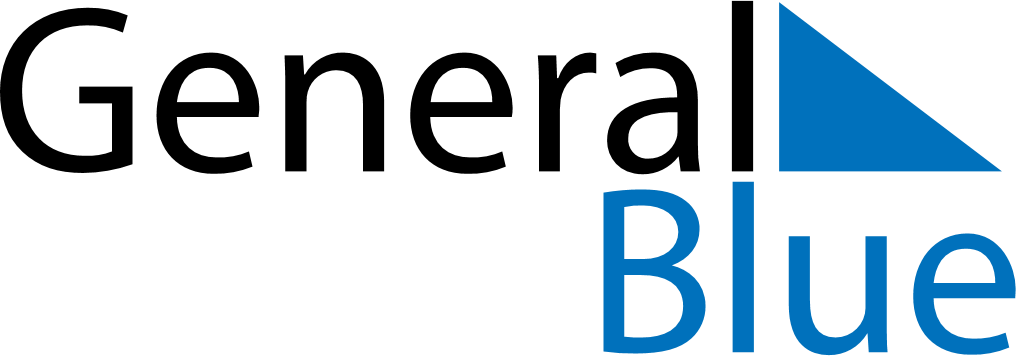 January 2024January 2024January 2024January 2024January 2024January 2024Pingxiang, Jiangxi, ChinaPingxiang, Jiangxi, ChinaPingxiang, Jiangxi, ChinaPingxiang, Jiangxi, ChinaPingxiang, Jiangxi, ChinaPingxiang, Jiangxi, ChinaSunday Monday Tuesday Wednesday Thursday Friday Saturday 1 2 3 4 5 6 Sunrise: 7:14 AM Sunset: 5:40 PM Daylight: 10 hours and 25 minutes. Sunrise: 7:15 AM Sunset: 5:41 PM Daylight: 10 hours and 25 minutes. Sunrise: 7:15 AM Sunset: 5:41 PM Daylight: 10 hours and 26 minutes. Sunrise: 7:15 AM Sunset: 5:42 PM Daylight: 10 hours and 26 minutes. Sunrise: 7:15 AM Sunset: 5:43 PM Daylight: 10 hours and 27 minutes. Sunrise: 7:16 AM Sunset: 5:43 PM Daylight: 10 hours and 27 minutes. 7 8 9 10 11 12 13 Sunrise: 7:16 AM Sunset: 5:44 PM Daylight: 10 hours and 28 minutes. Sunrise: 7:16 AM Sunset: 5:45 PM Daylight: 10 hours and 29 minutes. Sunrise: 7:16 AM Sunset: 5:46 PM Daylight: 10 hours and 29 minutes. Sunrise: 7:16 AM Sunset: 5:46 PM Daylight: 10 hours and 30 minutes. Sunrise: 7:16 AM Sunset: 5:47 PM Daylight: 10 hours and 31 minutes. Sunrise: 7:16 AM Sunset: 5:48 PM Daylight: 10 hours and 31 minutes. Sunrise: 7:16 AM Sunset: 5:49 PM Daylight: 10 hours and 32 minutes. 14 15 16 17 18 19 20 Sunrise: 7:16 AM Sunset: 5:49 PM Daylight: 10 hours and 33 minutes. Sunrise: 7:16 AM Sunset: 5:50 PM Daylight: 10 hours and 34 minutes. Sunrise: 7:16 AM Sunset: 5:51 PM Daylight: 10 hours and 35 minutes. Sunrise: 7:16 AM Sunset: 5:52 PM Daylight: 10 hours and 36 minutes. Sunrise: 7:16 AM Sunset: 5:53 PM Daylight: 10 hours and 37 minutes. Sunrise: 7:15 AM Sunset: 5:53 PM Daylight: 10 hours and 38 minutes. Sunrise: 7:15 AM Sunset: 5:54 PM Daylight: 10 hours and 39 minutes. 21 22 23 24 25 26 27 Sunrise: 7:15 AM Sunset: 5:55 PM Daylight: 10 hours and 40 minutes. Sunrise: 7:15 AM Sunset: 5:56 PM Daylight: 10 hours and 41 minutes. Sunrise: 7:15 AM Sunset: 5:57 PM Daylight: 10 hours and 42 minutes. Sunrise: 7:14 AM Sunset: 5:58 PM Daylight: 10 hours and 43 minutes. Sunrise: 7:14 AM Sunset: 5:58 PM Daylight: 10 hours and 44 minutes. Sunrise: 7:14 AM Sunset: 5:59 PM Daylight: 10 hours and 45 minutes. Sunrise: 7:13 AM Sunset: 6:00 PM Daylight: 10 hours and 46 minutes. 28 29 30 31 Sunrise: 7:13 AM Sunset: 6:01 PM Daylight: 10 hours and 47 minutes. Sunrise: 7:12 AM Sunset: 6:02 PM Daylight: 10 hours and 49 minutes. Sunrise: 7:12 AM Sunset: 6:02 PM Daylight: 10 hours and 50 minutes. Sunrise: 7:12 AM Sunset: 6:03 PM Daylight: 10 hours and 51 minutes. 